Wireless Chairs CommitteeJoint 11/15 Executive CommitteeStatus ReportEvents 2018 May to July2018-0 802.19 ballot of P802.11ax Coexistence Assurance document (see results reported in 19-18-0049r1) did not achieve 75% - result was 16-6-0 (72.7%)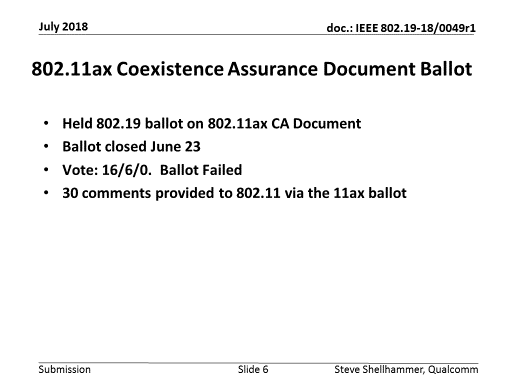 All received P802.11ax D3.0 & Coexistence document comments are available here: https://mentor.ieee.org/802.11/dcn/18/11-18-1123-04-00ax-comments-on-tgax-d3-0.xlsx Comment resolutions are under discussionEvents 2018 July - SeptemberComment resolutions for comments received on the coexistence assurance document are under discussion in 802.11 TGaxA proposed set of resolutions is available, see https://mentor.ieee.org/802.11/dcn/18/11-18-1532-00-00ax-tgax-coexistence-assurance-document-comments.docx An updated revision of the coexistence assurance document is here: https://mentor.ieee.org/802.11/dcn/16/11-16-1348-04-00ax-coexistence-assurance.docx Further discussion in Waikoloa – to be announcedPlanned events September 2018 – November 2018Continue discussion on comment resolutions, per received submissionsTarget: P802.11ax D4.0 Recirculation  letter ballot, and ballot on revised coex document out of the November 2018 meetingWCSG Discussion topicObservation on the discussions to date: Differing views among members on Coexistence assurance document requirementsView A: Coex document describes current situation. Simulations optional. Solutions optional.View B: Coex document describes current situation, with simulations mandatory, solutions mandatory
802 LMSC Operations Manual, Section 13: Procedure for coexistence assuranceIf indicated in the five criteria, the wireless WG shall produce a coexistence assurance (CA) document in the process of preparing for WG letter ballot and Sponsor ballot. The CA document shall accompany the draft on all wireless WG letter ballots.The CA document shall address coexistence with all relevant approved IEEE 802 LMSC wireless standards specifying devices for unlicensed operation. The WG should consider other specifications in their identified target band(s) in the CA document. The IEEE 802.19 WG shall have one vote in WG letter ballots that include CA documents. As part of its ballot comments, the IEEE 802.19 WG will verify the CA methodology was applied appropriately and reported correctly. The ballot group makes the determination on whether the coexistence necessary for the standard or amendment has been met. A representative of the IEEE 802.19 WG should vote in all wireless Sponsor ballots that are in the scope of the IEEE 802.19 coexistence WG.
802.11 Chair understanding  View A is the accurate understandingProjectWireless Chairs CommitteeWireless Chairs CommitteeTitle2018 Waikoloa 11ax Coex comment status 2018 Waikoloa 11ax Coex comment status Date SubmittedSeptember 9, 2018September 9, 2018SourceDorothy StanleyHP EnterpriseTel: 630-363-1389E-mail: dstanley@ieee.org Re:P802.11ax Coexistence assurance document comment statusP802.11ax Coexistence assurance document comment statusAbstractPurposeStatus Report – IEEE 802.11ax coexistence comment resolutionStatus Report – IEEE 802.11ax coexistence comment resolutionNoticeThis document has been prepared to assist the Wireless Chairs Committee (WCC) and the Joint 11/15 Executive Committee. It is offered as a basis for discussion and is not binding on the contributing individual(s) or organization(s). The material in this document is subject to change in form and content after further study. The contributor(s) reserve(s) the right to add, amend or withdraw material contained herein.This document has been prepared to assist the Wireless Chairs Committee (WCC) and the Joint 11/15 Executive Committee. It is offered as a basis for discussion and is not binding on the contributing individual(s) or organization(s). The material in this document is subject to change in form and content after further study. The contributor(s) reserve(s) the right to add, amend or withdraw material contained herein.ReleaseThe contributor acknowledges and accepts that this contribution becomes the property of IEEE and may be made publicly available by IEEE 802.The contributor acknowledges and accepts that this contribution becomes the property of IEEE and may be made publicly available by IEEE 802.